Полуфабрикаты поступают в цех в виде m различных партий, содержащих а1, а2, ..., аm единиц полуфабриката одинакового для каждой партии размера d1, d2, ...,dm(см) соответственно. Цех изготавливает комплекты деталей, в каждый из которых входит К1 деталей размера t1 (см), K2 деталей размера t2, ..., Кl деталей размера tl, где l - число типов деталей.Требуется найти оптимальный план раскроя полуфабрикатов.Показать влияние изменений параметров ai в заданном диапазоне на оптимальное решение.Кроме того, при условии незаданных значений аi и известной цене единицы полуфабриката ci (руб.) найти оптимальный вариант закупки полуфабрикатов для ряда значений требуемого числа комплектов (этот ряд должен охватывать число комплектов из первичного решения задачи).	Исходные данные представлены в табл. 1.Исходные данные приведены в табл. 1.        Таблица 1Преобразование исходных данных.	Полуфабрикаты поступают в цех в виде 3 различных партий, содержащих 60, 150, 90 единиц полуфабриката одинакового для каждой партии размера 700, 350, 880 соответственно. 	Цех изготавливает комплекты деталей, в каждый из которых входит 3 деталей размера 335, 7 деталей размера 75.	Требуется найти оптимальный план раскроя полуфабрикатов. 	Найти решение при изменении количества заготовок:		первого типа – до 70.		второго типа – до 100.		третьего типа – до 100Построение математической моделиУ нас есть:	60 заготовок размера 700	150 заготовок размера 350	90 заготовок размера 880	Их нужно раскроить на детали размером 335 и 75 и сформировать максимальное количество комплектов из 3 деталей 1 типа и 7 деталей второго типа.	Сначала составим варианты раскроя заготовок.	Берем заготовку первого типа, размер 700, из нее нам нужно нарезать детали размера 335 и 75.	Можем нарезать 2 детали размера 335, можем, отрезаем 335*2 = 670, остается 700 – 670 = 30. 	Отрезаем 1 деталь первого типа 335, остается 700-335=365.	Из остатков можно нарезать 4 детали второго типа: 75*4 = 300. Остается 365 – 300 = 65.	И последний вариант нарезать заготовку: 0 деталей первого вида и 9 деталей второго вида: 700 – 0*335 – 9*75 = 25 – остаток.Получили варианты раскроя первого типа заготовки.Аналогично составляем варианты раскроя для 2 и 3 заготовки и получим:1 тип (размер 700).2 тип (размер 350).3 тип (размер 880).	Итак, у нас 8 переменных, показывающих количество вариантов раскроя по каждому типу деталей и типу заготовки.	Ограничения по количеству заготовок:	Количества деталей:1 вида: 2 вида: Количество комплектов:максимизируем.Найдем количество деталей 1 вида, для этого возьмем сумму произведений двух матриц:Дет. 1 вида :  *  = 329Дет. 2 вида :  * = 769Комплектов = целое(мин(329/3 ; 769/7)) = 109Программа в Lindomax csubject to2 x11 + x12 + x21 + 2 x31 + x32-3c>=04 x12 + 9 x13 + 4 x22 + 2 x31 + 7 x32 + 11 x33-7c>=0;x11 + x12 + x13 <= 60;x21 + x22 <= 150;x31 + x32 + x33 <=90;endgin c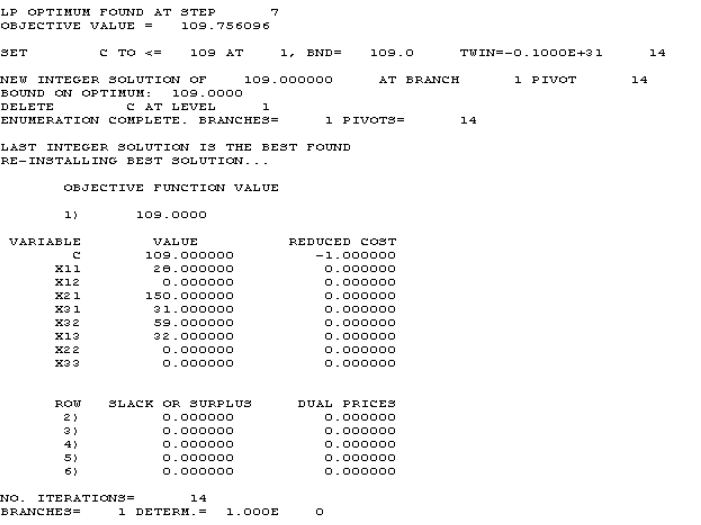 И получим 109 комплектов деталей.Вари-антa1a2a3d1c1d2c2d3c3d3c3K1K2K3t1t2t3Одновременное изменение1.260150907004135023350238805037–33575–a1 до 70a2 до 100a3 до 100№Деталей 1 типаДеталей 2 типаОстатокx112030x121465x130925№Деталей 1 типаДеталей 2 типаОстатокx112030x121465x130925№Деталей 1 типаДеталей 2 типаОстатокx211015x220450№Деталей 1 типаДеталей 2 типаОстатокx312260x321720x3301155